تُرجى الاستعاضة عن الملحق 2 في الوثيقة 3 (Rev.2) بالمرفق التالي.الملحـق 2الإدارات الأعضاء في جماعة آسيا والمحيط الهادئ للاتصالات المؤيدة للمقترحات المشتركة 
المقدمة إلى المؤتمر العالمي للاتصالات الدولية لعام 2012___________المؤتمر العالمي للاتصالات الدولية
لعام 2012 (WCIT-12)
دبي، 14-3 ديسمبر 2012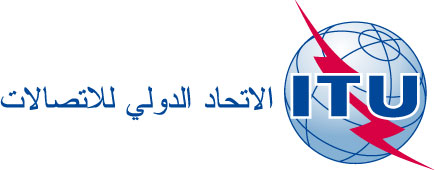 الجلسة العامةالتصويب 2
للوثيقة 3(Rev.2)-A5 ديسمبر 2012الأصل: بالإنكليزيةإدارات جماعة آسيا والمحيط الهادئ للاتصالاتإدارات جماعة آسيا والمحيط الهادئ للاتصالاتمقترحات مشتركة مقدمة من جماعة آسيا والمحيط الهادئ للاتصالات
بشأن أعمال المؤتمرمقترحات مشتركة مقدمة من جماعة آسيا والمحيط الهادئ للاتصالات
بشأن أعمال المؤتمرPACP رقمAFGAUSBGDBTNBRUCBGCHNFJIINDINSIRNJPNKIRKREKORLAOMLAMLDMHLFSMMNGBRMNRUNPLNZLPAKPALPNGPHLSMOSNGSLMCLNTHATONTUVVUTVTNمجموع حالات التأييدمجموع حالات المعارضةACP/3A1/1YYYYYYYYYYYYYY14ACP/3A1/2-YYYYYYYYYYYYY13ACP/3A1/3YY-YYYYYYYYYYY13ACP/3A1/4YY-YYYYYYYYYYY13ACP/3A1/5Y-YYYYYYYYYYYY13ACP/3A1/6YY-YYYYYY--YYY11ACP/3A1/7YYYYYYY-YY-YYY12ACP/3A1/8YYYYYYY-YY-YYY12ACP/3A1/9-YYYYYY-YY-YYY11ACP/3A1/10YYYYYYYYYYYYYY14ACP/3A1/11YYYYYYYYYYYYYYYYYYY19ACP/3A1/12YYY-YYYYYYY-YYY-YYYY17ACP/3A1/13-YYYYYYYYYY-YYYYYYYY18ACP/3A1/14YYYYYYYYYYY-YYY-YYYY18ACP/3A1/15YYYYYYYYYYY-YYYYYYYY19ACP/3A2/1YYYYYYYYYYYYYYYYYYY19ACP/3A2/2YYYYYYYYYYYYYYYYYYY19ACP/3A2/3-YYYYYYYYY-YYYYYYYY17ACP/3A2/4YYYYYYYYYYYYYYYYYYY19ACP/3A2/5YYYYYYYYYYYYYYYYYYY19ACP/3A2/6-YYYYYYYY-YYYYYYYYY17ACP/3A2/7YYYYYYYYYYYYYYYYYYY19ACP/3A2/8YYYYYYYYYYYYYY-YYYY18ACP/3A2/9YYYYYYYYYYYYYYYYYYY19ACP/3A2/10YYYYYYYYYYYYYYYYYYY19ACP/3A2/11YYYYYYYYYYYYYYYYYYY19ACP/3A2/12YYYYYYYYYYYYYYYYYYY19ACP/3A2/13YYYYYYYYYYYYYYYYYYY19ACP/3A2/14YYY-YYYYYYYYY-YYYY16ACP/3A2/15YYYYYYYYYYYYYYYYYYY19ACP/3A2/16YYYYYYYYYYYYYYYYYYY19ACP/3A2/17-YYNYYYYYY-YYYYYYYY161ACP/3A2/18-YYYYYYYY--YYYYYYYY16ACP/3A2/19NYYYYYYYYY-YYYY-YYY161ACP/3A2/20YYYY-YYYYYYYYYYYYYY18ACP/3A2/21YYYYYYYYYYYYYYYYYYY19ACP/3A2/22YYYYYYYYYYYYYYYYYYY19ACP/3A2/23YYYYYYYYYY-YYYYYYYY18ACP/3A2/24YYYYYYYYYYYYYYYYYYY19ACP/3A2/25NYYYYYYYYY-YYYYYYYY171ACP/3A2/26NYYYYYYYYY-YYYYYYYY171ACP/3A2/27NYYYYYYYYY-YYYYYYYY171ACP/3A2/28YYYYYYYYYYYYYYYYYYY19ACP/3A2/29NYYYYYYYYY-YYYYYYYY171ACP/3A2/30YYYYYYYYYY-YYYYYYYY18ACP/3A2/31NYYYYYYYYYYYYYYYYYY181ACP/3A2/32NYYYYYYYYY-YYYYYYYY171ACP/3A2/33YYYYYYYYYY-YYYYYYYY18ACP/3A2/34YYYYYYYYYYYYYYYYYYY19ACP/3A2/35YYYYYYYYYYYYYYYYYYY19ACP/3A2/36YYYYYYYYYYYYYYYYYYY19ACP/3A2/37YYYYYYYYYYYYYYYYYYY19ACP/3A2/38YYYYYYYYYYYYYYYYYY18ACP/3A2/39YYYYYYYYYYYYYYYYYYY19ACP/3A2/40YYYYYYYYYYYYYYYYYYY19ACP/3A2/41YYYYYYYYYYYYYYYYYYY19ACP/3A2/42-YYYYYYYYY-YYYYYYYY17ACP/3A2/43YYYYYYYYYYYYYYYYYYY19ACP/3A2/44YYYYYYYYYYYYYYYYYYY19ACP/3A2/45YYYYYYYYYYYYYYYYYYY19ACP/3A3/1-YYY-YYY-YYYYYYYYYY16ACP/3A3/2YYYYYYYYYYYYYYYYYYY19ACP/3A3/3YYYYYYYYYYYYYYYYYYY19ACP/3A3/4-YYYYYYY-YYYYY-YYYY16ACP/3A3/5YYYYYYYY-YYYYYYYYYY18ACP/3A3/6-YYYYYYY-YYYYYYYYYY17ACP/3A3/7-YYYYYYY-YYYYYY-YYY16ACP/3A3/8-YYYYYYY-YYYYYYYYY16ACP/3A3/9YYYYYYYYYYY-YYYYYYY18ACP/3A3/10YYYYYYYYYYYYYYYYYYY19ACP/3A3/11NYYYYYYY-YYYYYY-YYY161ACP/3A3/12-YYYYYYY-YYYYYYYYYY17ACP/3A3/13-YYYYYYY-YYYYYYYYYY17ACP/3A3/14-YYYYYYY--YYYY-YYYY15ACP/3A3/15YYYYYYYYYYY-YY--YYY16ACP/3A3/16-YYYYYYYYYY-YYY-YYY16ACP/3A3/17YYYYYYY--YYYYYY-YYY16ACP/3A3/18NYYYYYYY-YYYYYY-YYY161ACP/3A3/19NYYYYYYY--YYYYY-YYY151ACP/3A3/20YYYYYYYNYYYYY-Y-YYY161ACP/3A3/21NYYYYYY--YYYYY-YYY141ACP/3A3/22NYYYYYY--YYYYY-YYY141ACP/3A3/23-YYYYYYY--YYYYY-YYY15APC/3A3/24YYYYYYYYYYYYYYY-YYY18APC/3A3/25-YYYYYYY-YYYYYY-YYY16ACP/3A3/26-YYYYYY--Y-YYYYYYY14ACP/3A3/27-YYYYYYYYYYYYYYYYYY18ACP/3A3/28-YYYYYY-YY-YYYYYYY15ACP/3A3/29YYYYYYYYYYYYYYY-YYY18ACP/3A3/30-YYY-YYY-YYYYYY-YYY15ACP/3A3/31YYYYYYYYYYYYYYY-YYY18ACP/3A3/32YYYYYYYYYYYYYYY-YYY18ACP/3A3/33-NYYYYYY--YYYYY-YYY141ACP/3A3/34YNYYYYYYY-YYYYY-YYY161ACP/3A3/35-YYYYYYY-YYYYYY-YYY16ACP/3A3/36-YYY-YYY-YYYYYY-YYY15ACP/3A3/37YYYYYYYYY-YYYYY-YYY17ACP/3A3/38Y-YYY-YYY-YYYYY-YYY15ACP/3A3/39YYYYYYYY-YYYYYY-YYY17ACP/3A3/40YYYYYYYYYYYYYYY-YYY18ACP/3A3/41-YYYYYYY-YYYYYY-YYY16ACP/3A3/42YYYYYYYYY-YYYYY-YYY17ACP/3A3/43-YYYYYY-Y-YYYYY-YYY15ACP/3A3/44NYYYY-YY-YY-YY--Y-Y121ACP/3A3/45NYYYY-Y*--YYYYYN-Y-Y122ACP/3A3/46-YYYY-Y--YY-YYY-YYY13